BCU TBTN MINUTES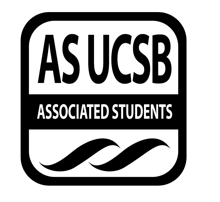 Associated Students DATE: 1/30/2018LOCATION: 	 Third floor of SRB		Minutes/Actions recorded by: Alex WilliamsCALL TO ORDER: 6:01pm by Emily Umana, Co-Chair A. MEETING BUSINESSRoll Call Acceptance of Excused Absences Acceptance of Proxies B. PUBLIC FORUMNoneREPORTS  Advisor’s Report None  Executive Officer’s Report(s) None Group Project/Member Report(s)None ACCEPTANCE of AGENDA/CHANGES to AGENDA NoneACCEPTANCE of ACTION SUMMARY/MINUTESApproval of our Action Summary/Minutes from: 11/30MOTION/SECOND: Umana/ Amores Motion Language: Motion to Bundle & Approve all Minutes	 ACTION: Vote: 9-0 to APPROVE.ACTION ITEMS  F-1. Old Business:  F-2 New BusinessDISCUSSION ITEMS AnnouncementsValentines day event Find a new place to hostCARE power point    MOTION/SECOND: Umana/ Amores Motion Language: I motion to allocate $300 for the valentines day event for crafts and food 	 ACTION: Vote: 9-0 to APPROVE.Spring rallyOne speaker said yes Break the silence speakers are available $2,000 eachReserve Storke plazaPerformanceCharge $5 Tabling during the event MOTION/SECOND: Umana/ Amores Motion Language: I motion to allocate $13,172 to bring Cupcake to UCSBACTION: Vote: 9-0 to APPROVE.REMARKSOSA are having a know your rights event sometime next monthMessage for booking Women of color conference this Saturday ADJOURNMENTMOTION/SECOND: Umana/Amores Motion Language: Motion to Adjourn	 ACTION: 6:28pmNameNote: absent (excused/not excused)arrived late (time)departed early (time)proxy (full name)NameNote:absent (excused/not excused)arrived late (time)departed early (time)proxy (full name)Emily Umana Present Haley VogelPresent Julianne Amores PresentMicah AlmasPresentMhira Zambrano PresentPre-entered NameKatie BassPresentPre-entered NameAlex WilliamsPresentPre-entered NameAmikka De CastroPresentPre-entered Name